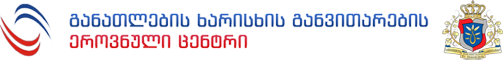 პროფესიული საგანმანათლებლო პროგრამისჩარჩო დოკუმენტის შემუშავება-გადამუშავების წესი და მეთოდოლოგია(ძირითადი ნაწილის შემუშავება-გადამუშავება  დანართი №6)სარჩევი:წინასიტყვაობა პროფესიული საგანმანათლებლო პროგრამის ჩარჩო დოკუმენტი - 4 -7ჩარჩო დოკუმენტის სტრუქტურა - 8 - 21წინასიტყვაობა2004 წელს საქართველო ევროპის სამეზობლო პოლიტიკას შეუერთდა, რის საფუძველზეც ევროკავშირთან პოლიტიკური, უსაფრთხოებასთან დაკავშირებული, ეკონომიკური და კულტურული თანამშრომლობის ახალი პერსპექტივა შეიქმნა. პროფესიული განათლების რეფორმის მხარდაჭერა ევროპის სამეზობლო პოლიტიკის სამოქმედო გეგმის ერთ­ერთი პრიორიტეტული საკითხია. პროფესიული განათლების სისტემა საქართველოში ეკონომიკური ზრდის ხელშემწყობ ერთ­ერთ მნიშვნელოვან ფაქტორად არის მიჩნეული. 2009 წლიდან საქართველოს მთავრობამ ფართო მასშტაბიანი რეფორმების ფარგლებში არაერთი საკანონმდებლო და ინსტიტუციური ცვლილება განახორციელა, რომელთა მიზანი იყო პროფესიული განათლების სისტემის გაუმჯობესება  მისი საერთაშორისო სტანდარტებთან დაახლოებისა და მიმზიდველობის გაზრდის მეშვეობით (განსაკუთრებით დამსაქმებლებისა და პროფესიული სტუდენტებისთვის).2012-2013 წელს ევროკავშირის პროექტმა „ხარისხის განვითარებისა და შესაძლებლობების გაძლიერების ხელშეწყობის პროგრამა საქართველოს პროფესიული განათლების სექტორში“ (EuropeAid/132132/C/SER/GE) ხელი შეუწყო რეფორმების განხორციელებას პროფესიული განათლების ისეთ სფეროებში, როგორებიცაა: პროფესიული განათლების შესაბამისობის გაზრდა, სტუდენტთა გამოკითხვის მეთოდოლოგიის შემუშავება, პროფესიული სტანდარტებისა და მოდულური პროფესიული საგანმანათლებლო პროგრამების მომზადება, პროფესიული განათლების ხარისხის ამაღლება, სოციალურად დაუცველი და სხვა მოწყვლადი ჯგუფებისთვის პროფესიულ განათლებაზე ხელმისაწვდომობის გაზრდა და დასაქმების ხელშეწყობა, პროფესიული ორიენტაციისა და პრაქტიკული სწავლების  გაუმჯობესება. საქართველოს განათლებისა და მეცნიერების სამინისტროსთან ერთად პროექტის ფარგლებში შემუშავდა „პროფესიული განათლების განვითარების სტრატეგია ­ 2013­-2020 წწ”. ამ სტრატეგიის განხორციელების მიზნით, 2013 წლიდან დამტკიცდა „პროფესიულ კვალიფიკაციათა განვითარების ხელშეწყობის პროგრამა“ (შემდგომში „პროგრამა“).წარმოგიდგენთ ზემოთ აღნიშნული პროექტისა და პროგრამის ფარგლებში არსებულ გზამკვლევების, სახელმძღვანელოებისა და ჩარჩო დოკუმენტების დანერგვა-განხორციელების პროცესში გამოვლენილი საკითხების საფუძველზე შემუშავებულ დოკუმენტს.პროფესიული საგანმანათლებლო პროგრამის ჩარჩო დოკუმენტი - საგანმანათლებლო პროფესიული სტანდარტი1.1 რა არის პროფესიული საგანმანათლებლო პროგრამის ჩარჩო დოკუმენტი (შემდეგში ჩარჩო დოკუმენტი)	პროფესიული საგანმანათლებლო პროგრამის ჩარჩო დოკუმენტი არის საგანმანათლებლო სტანდარტი, რომელიც მოიცავს ამა თუ იმ პროფესიის დაუფლებისათვის საჭირო ინფორმაციას, მათ შორის  პროფესიულ სპეციალიზაციას/სპეციალიზაციებს, სწავლის სფეროს, კვალიფიკაცია/კვალიფიკაციებს, დაშვების წინაპირობას, მიზანს, სწავლის შედეგებს, მოდულების ჩამონათვალს, სწავლებისა და შეფასების მეთოდებსა და სხვა.  ჩარჩო დოკუმენტი შესაძლებელია შემუშავდეს:ა) ერთ პროფესიულ სტანდარტზე დაყრდნობით;ანბ) ერთზე მეტ პროფესიულ სტანდარტზე დაყრდნობით;ანგ) დაკუმ (DACUM – Developing Curriculum) საგანმანთლებლო პროგრამის შემუშავება) მეთოდოლოგიით, რომელიც ნიშნავს პროფესიის ანალიზის საფუძველზე საგანმანათლებლო პროფესიული სტანდარტის შემუშავება-განვითარებას.      ჩარჩო დოკუმენტის საფუძველზე საგანმანათლებლო დაწესებულება შეიმუშავებს პროფესიულ საგანმანათლებლო პროგრამას. პროფესიული საგანმანათლებლო პროგრამით განსაზღვრული სწავლის შედეგების დაძლევის საფუძველზე პროფესიულ სტუდენტს ენიჭება კვალიფიკაცია.         ძლიერი  კავშირი  არსებობს ჩარჩო დოკუმენტის შედეგსა და შრომითი ბაზრის მოთხოვნებს შორის. თუ ეს კავშირი მიღწეულია, ეს იმას ნიშნავს, რომ  დასაქმების მოთხოვნები პირდაპირ იქნება გათვალისწინებული პროფესიული პროგრამის სწავლის შედეგებში. თუმცა გასათვალისწინებელია ის, რომ ჩარჩო დოკუმენტი უნდა მოიცავდეს უფრო მეტ შინაარს, ვიდრე პროფესიული სტანდარტი/სტანდარტები/პროფესიის ანალიზი. დასაქმების თვალსაზრისით,  მნიშვნელოვანია პირისათვის კონკრეტული კომპეტენციის ფლობა, რომ მან სამუშაო  ეფექტურად  შეასრულოს, მაგრამ ჩარჩო დოკუმენტი  მოიცავს სხვა ელემენტებსაც, მაგალითად: ზოგად ტრანსფერული უნარების განმავითარებელ კომპონენტებს, დარგის/სფეროს განვითარების სამომვალო ტენდენიციებს საერთაშორისო დონეზე შესაბამის კვალიფიკაციებთან თავსებადობის მიზნით, სფეროში საკანონმდებლო რეგულირების საკითხებს, და ა.შ. 1.2 ვინ შეიმუშავებს ჩარჩო დოკუმენტს/საგანმანათლებლო პროფესიულ სტანდარტს?      ჩარჩო დოკუმენტი შემუშავდება ცენტრალიზებულად განათლების ხარისხის განვითარების ეროვნულ ცენტრში დადგენილი წესისა და პროცედურების შესაბამისად, თუმცა მისი შემუშავება/გადამუშავება შესაძლებელია გარე ინიცირების ფარგლებშიც. ჩარჩო დოკუმენტის/საგანმანათლებლო სტანდარტის შემუშავებაში/გადამუშავებაში როგორც ცენტრში, ასევე გარე ინიცირების დროს, ჩართული არიან დასაქმების სფეროსა და საგანმანათლებლო დაწესებულებების წარმომადგენლები.  ყველა ჩარჩო დოკუმენტი/საგანმანათლებლო სტანდარტი კონცეფციის ჩამოყალიბების ეტაპიდან დოკუმენტის საბოლოო პროექტამდე უნდა მომზადდეს ცენტრის მიერ განსაზღვრული წესითა და მეთოდოლოგიით.1.3 ჩარჩო დოკუმენტის/საგანმანათლებლო პროფესიული სტანდარტის შემუშვების ზოგადი პრინციპები	ჩარჩო დოკუმენტი/მოდული უნდა ეყრდნობოდეს „პროფესიული სტანდარტის, საგანმანათლებლო პროგრამის ჩარჩო დოკუმენტის და მოდულის შემუშავების წესს“, ასევე განათლების ხარისხის განვითარების ცენტრის მიერ შემუშავებულ მეთოდოლოგიას. იგი უნდა აკმაყოფილებდეს პროფესიული სტანდარტით/პროექტით/პროფესიის ანალიზით განსაზღვრულ მოთხოვნებსა და დამატებით იმ კრიტერიუმებს, რომლებიც შესაძლოა სამომავლოდ იქნას განსაზღვრული (მაგ. განათლების აღიარება). ჩარჩო დოკუმენტი:უნდა ეფუძნებოდეს და უკავშირდებოდეს შესაბამის პროფესიულ სტანდარტს/სტანდარტებს/პროექტებს/პროფესიის ანალიზს  და ორიენტირებული უნდა იყოს კვალიფიკაციისთვის საჭირო საერთაშორისო მოთხოვნებზე, სამომავლო ტენდენციებზე;   უნდა აკმაყოფილებდეს კონკრეტული სფეროს დამსაქმებლების მიერ  პროფესიულ        სტანდარტში/სტანდარტებში/პროექტებში/პროფესიის ანალიზით განსაზღვრულ მოთხოვნებსა და კომპეტენციებს;ჩარჩო დოკუმენტში შემავალი მოდულები უნდა უზრუნველყოფდეს პროფესიული პროგრამების მოქნილობას; შეიცავდეს სავალდებულო პროფესიულ/დარგობრივ და ტრანსფერული უნარების განმავითარებელ კომპონენტებს; ხელს უწყობდეს  დასაქმებას, დასაქმების ადგილზე პროფესიულ განვითარებასა და შემდგომ განათლებას;შესაძლებლობას აძლევდეს პროფესიულ სტუდენტს/დაინტერესებულ პირს შეიძინოს დამატებით სხვა კომპეტენცია ან აიმაღლოს კვალიფიკაცია.        ჩარჩო დოკუმენტის სწავლის შედეგებისა და კვალიფიკაციის განსაზღვრა ხორციელდება - ეროვნული კვალიფიკაციების ჩარჩოს, ევროპის „უმაღლესი განათლების ევროპული სივრცის კვალიფიკაციების ჩარჩო“ - (QF-EHEA) და ”კვალიფიკაციების ევროპული ჩარჩო მთელი სიცოცხლის განმავლობაში სწავლისათვის“ - (EQF-LLL) დონეების აღმწერების შესაბამისად/საფუძველზე.	ჩარჩო დოკუმენტი და მასში განსაზღვრული სწავლის შედეგები,  მოიცავს შემდეგ კომპონენტებს:პროფესიული ცოდნა;პროფესიული უნარები;პროფესიული პასუხისმგებლობა/ავტონომიურობა (კომპეტენცია);ტრანსფერული უნარები,  პროფესიული ცოდნისა და უნარების მრავალმხრივ გარემოებებში გამოყენებისა და პრობლემების გადაჭრისათვის.	ჩარჩო დოკუმენტი არის კვალიფიკაციის მინიჭების საფუძველი. 	ჩარჩო დოკუმენტი შესაძლებელია განსაზღვრავდეს ერთს ან ერთზე მეტ კვალიფიკაციას/სწავლის სფეროს.  თითოეულ კვალიფიკაციას აქვს ინდივიდუალური სწავლის შედეგები, დასაქმების პოზიციები, ასევე შესაძლებელია ჰქონდეს სწავლება-სწავლის განსხვავებული დრო, პროფესიული განათლების  სხვადასხვა დონე და დაშვების წინაპირობები.პროფესიული სტანდარტისა და ჩარჩო დოკუმენტის ურთიერთკავშირი:ერთი პროფესიული სტანდარტი                   ჩარჩო დოკუმენტი ერთი კვალიფიკაციით/სწავლის სფეროთი;ერთზე მეტი პროფესიული სტანდარტი                ერთი ჩარჩო დოკუმენტი ერთი კვალიფიკაციით/სწავლის სფეროთი;ერთზე მეტი პროფესიული სტანდარტი               ერთი ჩარჩო დოკუმენტი ერთზე მეტი კვალიფიკაციით/სწავლის სფეროთი.ჩარჩო დოკუმენტის სტრუქტურასურათი №1:  ჩარჩო დოკუმენტის სტრუქტურა ჩარჩო დოკუმენტის სახელწოდება     სახელწოდება უნდა წარმოადგენდეს სწავლის სფეროს და არა დასაქმების პოზიციის ან პროფესიის დასახელებას, რომლის ფორმულირებისას უნდა დავეყრდნოთ განათლების საერთაშორისო კლასიფიკატორს (ISCED-F 2013), მაგალითად: „საექთნო საქმე“, „აუდიოვიზუალური ხელოვნება“, „სათავგადასავლო ტურიზმი“, „საიუველირო საქმე“, „ლოგისტიკა“, „საარქივო საქმე“, „გარემოს დაცვის ტექნოლოგიები“, „ელექტრომექანიკა“, „ავეჯის წარმოება“ და სხვა. აუცილებლად უნდა აისახოს ჩარჩო დოკუმენტის ინგლისურენოვანი სახელწოდებაც. 2.2 ჩარჩო დოკუმენტის მიზანი        ჩარჩო დოკუმენტის მიზანი უნდა ჩამოყალიბდეს ლაკონიურად და ნათლად. მისი ძირითადი დანიშნულება - ხარისხიანი პროფესიული საგანმანათლებლო პროგრამის შემუშავება-დანერგვა.        მიზანი შესაძლებელია იყოს ფორმულირებული შემდეგნაირად: ჩარჩო დოკუმენტის მიზანია, შემუშავებულ იქნას ისეთი პროფესიული პროგრამა, რომელიც ჯანდაცვის სფეროსთვის უზრუნველყოფს  კონკურენტუნარიან კადრის აღზრდას, კერძოდ.... დასაქმების შესაძლებლობები        ჩარჩო დოკუმენტში კურსდამთავრებულთა კარიერული შესაძლებლობების ფორმულირებისას უნდა დავეყრდნოთ:ა) დასაქმების საერთაშორისო კლასიფიკატორის (ISCO - 2008) დასაქმების პოზიციებსა და მათ აღმწერებს;ბ) ადგილობრივ შრომის ბაზარზე არსებულ პოზიციებს, რომელთა შესახებ ინფორმაცია მოცემულია ეროვნულ კლასიფიკატორში - ეკონომიკური საქმიანობის სახეები;გ) ასევე შესაძლებელია გათვალისწინებულ იქნას უცხო ქვეყნების დასაქმების ვებ-პორტალებიდან მოძიებული ინფორმაცია.	აღნიშნულ გრაფაში სასურველია გაიწეროს ინფორმაცია კვალიფიკაციის ამაღლებისა და შემდგომი განათლების შესახებ, მათ შორის უმაღლესი განათლების სფეროში სწავლის გაგრძელების შესაძლებლობები.ჩარჩო დოკუმენტში უნდა განისაზღვროს კლასიფიკატორებში იდენტიფიცირებული დასაქმების პოზიციების ჩამონათვალი. პროფესიული სპეციალიზაცია/სპეციალიზაციები/სწავლის სფერო,  არჩევითი მიმართულებები/კონცენტრაციები, კვალიფიკაციები        პროფესიული სპეციალიზაციები/სწავლის სფერო/მისანიჭებელი კვალიფიკაცია შინაარსობრივად შესაბამისობაში უნდა იყოს ჩარჩო დოკუმენტის დასახელებასთან.       მისანიჭებელი კვალიფიკაცია მოიცავს ტერმინს ,,პროფესიული კვალიფიკაცია“ შესაბამისი საფეხურისა და პროფესიული სპეციალიზაციის მითითებით. იმ შემთხვევაში თუ ჩარჩო დოკუმენტი მოიცავს ერთზე მეტ სწავლის სფეროს,  კვალიფიკაციის ფორმულირება უნდა მოხდეს თითოეული სწავლის სფეროს გათვალისწინებით. შესაძლებელია ჩარჩო დოკუმენტი მოიცავდეს ისეთ პროფესიულ სპეციალიზაციებს, რომელთა კონკრეტული ფორმულირება სასურველია გამოჩნდეს კვალიფიკაციის ჩანაწერში.      ჩარჩო დოკუმენტი შესაძლებელია ითვალისწინებდეს არჩევით მიმართულებებს/კონცენტრაციას. თუ ჩარჩო დოკუმენტი განსაზღვრავს რამდენიმე კონცენტრაციას, ეს იმას ნიშნავს, რომ პირი საერთო სავალდებულო პროფესიული მოდულების გავლის შემდეგ ირჩევს კონკრეტულ კონცენტრაციას და მას უფრო სიღრმისეულად ეუფლება, თუმცა ამ შემთხვევაში კვალიფიკაცია ერთიდაიგივეა. მისანიჭებელი კვალიფიკაციების ფორმულირება მაგალითი №1:როგორ განვსაზღვროთ  კვალიფიკაციის დონე?        ჩარჩო დოკუმენტის შემუშავება-გადამუშავების პირველ ეტაპზე უნდა შესრულდეს ანალიზი, რომლის შედეგად გამოიკვეთება კვალიფიკაცია და მისი სავარაუდო საფეხური/დონე.         კვალიფიკაციის საფეხურის/დონის განსაზღვრისას ვეცნობით ეროვნული კვალიფიკაციების, ევროპის კვალიფიკაციების ჩარჩოების და  საერთაშორისო დასაქმების კლასიფიკატორში კვალიფიკაციის დონის აღმწერებს, მოვიძიებთ და გავაანალიზებთ არანაკლებ სამი უცხო ქვეყნის გამოცდილებას და მათ საგანმანათლებლო პროგრამებში განსაზღვრულ დონეებს.       ჩარჩო დოკუმენტის პროექტის დასრულებისას კვალიფიკაციის დონე შესაძლებელია დაზუსტდეს, თუმცა არსებითი ცვლილება არ უნდა იყოს. წარმოგიდგენთ კვალიფიკაციის  დონის აღმწერს (თითოეული საფეხურის მიხედვით):ჩარჩო დოკუმენტის დასახელება კვალიფიკაციასთან მიმართებით, მაგალითი № 2:კვალიფიკაციების მაგალითი № 3: დაშვების წინაპირობა/წინაპირობები    დაშვების წინაპირობაა პირობა, რომელსაც პირი (ცოდნით, უნარებით, კომპეტენციით, ასაკით და სხვა) პროფესიულ პროგრამაზე ჩარიცხვამდე უნდა აკმაყოფილებდეს.     დაშვების წინაპირობაში აუცილებელად მისათითებელია წინარე განათლების საფეხური/კვალიფიკაციის დონე, ხოლო აღნიშნულის გარდა, შეიძლება განისაზღვროს დამატებითი მოთხოვნები - ასაკი, საკანონმდებლო მოთხოვნა, დარგობრივი რეგულაციები, ფიზიკური მზაობა, ჯანმრთელობის მდგომარეობა და სხვ.     დაშვების წინაპირობა უსაფუძვლოდ დისკრიმინაციული არ უნდა იყოს, ამავე დროს გასათვალისწინებელია აბიტურიენტთა/დაინტერესებულ პირთა მაქსიმალური ინფორმირებულობა, რათა სწავლება-სწავლის მიმდინარეობისას ან/და დასაქმებისას პირი არ აღმოჩნდეს რაიმე ტიპის შეზუდვების წინაშე.წინარე განათლების დონე უნდა განისაზღვროს პროფესიული საფეხურის შესაბამისად: ა) თუ ჩარჩო დოკუმენტში განსაზღვრული კვალიფიკაცია მესამე საფეხურისაა, მაშინ მასზე დაშვების წინაპირობა უნდა იყოს საბაზო განათლება (ცხრა კლასდამთავრებული); ბ) თუ ჩარჩო დოკუმენტში განსაზღვრული კვალიფიკაცია მეოთხე საფეხურისაა, დაშვების წინაპირობა უნდა იყოს სრული ზოგადი განათლება თორმეტ კლასდამთავრებული), ასევე შესაძლებელია დაშვების წინაპირობად განისაზღვროს საბაზო განათლება (ცხრაკლას დამთავრებულთათვის)  ზოგადი განათლების კომპონენტის სავალდებულო პირობით (ჩარჩო დოკუმენტის შემუშავების დროს მოქმედი კანონმდებლობის შესაბამისად), რადგან მეოთხე საფეხურის გავლის შედეგად პირის კომპეტენცია გათანაბრებული უნდა იყოს სრული ზოგადი განათლების შედეგებთან.გ) თუ კვალიფიკაცია მეხუთე საფეხურისაა, დაშვების წინაპირობა უნდა იყოს სრული ზოგადი განათლება (თორმეტ კლასდამთავრებული).  დაშვების წინაპირობის განსაზღვრისას მნიშვნელოვანია დავეყრდნოთ შემდეგ მონაცემებს (საერთაშორისო გამოცდილების მონაცემებია):სწავლის ხანგრძლივობასა და პროფესიული სტუდენტის ასაკს:      სავალდებულო საბაზო განათლებას - ცხრა  კლასის მოსწავლე ამთავრებს 14 წლის ასაკში. ამის შემდეგ უფლება აქვს სწავლა გააგრძელოს: ა) მესამე საფეხურის პროფესიულ პროგრამაზე (დაწყებით პროფესიულ  საგანმანათლებლო პროგრამაზე). პროგრამის ხანგრძლივობა უნდა იყოს არანაკლებ 1 წელი (სასურველია 18 თვე), შედეგად15 წლის ასაკის მოზარდი გადის შრომის ბაზარზე.დასადგენია რომელი პროფესიებისთვის არის მისაღები ეს ასაკი. ბ) მეოთხე საფეხურის პროფესიულ პროგრამაზე (საშუალო პროფესიულ საგანმანათლებლო პროგრამაზე), რომელიც თავისი ხანგრძლივობით მინიმუმ უნდა შეესაბამებოდეს  სრული საშუალო განათლების ხანგრძლივობას - არანაკლებ 3 წელი, შედეგად 17 (14+3)  წლის ახალგაზრდა გადის შრომის ბაზარზე.მაგალითი № 4:2.6 რა ინფორმაციას მოიცავს ჩარჩო დოკუმენტის/საგანმანათლებლო პროფესიული სტანდარტის სტრუქტურა?         ჩარჩო დოკუმენტის ამ თავში უნდა გაიწეროს როგორც თხრობითი, ასევე ცხრილის სახით მოცემული ინფორმაცია-ჩარჩო დოკუმენტის სტრუქტურა. თხრობით ნაწილში შესაძლებელია ავსახოთ ზოგად მოდულთა სწავლების მიზნები, მათი ჩამონათვალი და ჯამური რაოდენობა კრედიტების მითითებით, ტრანსფერული უნარების ინტეგრირების შესახებ ინფორმაცია, პროფესიულ მოდულთა ჯამური რაოდენობა კრედიტების მითითებით, მათი კომბინაციები, თითოეული კვალიფიკაციის ან/და არჩევითი მიმართულების/კონცენტრაციების შესაბამისი სწავლება-სწავლის ხანგრძლივობა, ინფორმაცია პრაქტიკის კომპონენტის შესახებ მათი  განხორციელების გზების შესაძლებლობები, მოდულთა სწავლების რიგითობის შესახებ ინფორმაცია (მოდულის დაშვების წინაპირობებზე), სწავლის შედეგებთან/კვალიფიკაციებთან დაკავშირებული სპეციფიკური საკითხები და სხვა. თითოეულ ჩარჩო დოკუმენტს აქვს ინდივიდუალური სტრუქტურა, შესაბამისად ასახული ინფორმაცია და მათი შინაარსი განსხვავებულია. ამავე თავში, სასურველია, კიდევ ერთხელ აღინიშნოს სწავლის გაგრძელების შესაძლებლობა, კარიერული განვითარების შესაძლებლობა. ჩარჩო დოკუმენტის სტრუქტურის თხრობითი ნაწილის მაგალითი № 5:,,სწავლის გაგრძელების შესაძლებლობის“ ჩანაწერიმაგალითი № 6: 	ასევე, სტრუქტურაში წარმოდგენილი უნდა იყოს სქემა - ცხრილი, რომელიც გვიჩვენებს მოდულების ჩამონათვალს კვალიფიკაციების მიხედვით. გასათვალისწინებელია ის ფაქტი, რომ ცხრილის ფორმირება თითოეული ჩარჩო დოკუმენტისთვის ინდივიდუალურია, რადგან იგი დამოკიდებულია მისანიჭებელი კვალიფიკაციებისა და საერთო ზოგად, არსებობის შემთხვევაში საერთო პროფესიული მოდულების, რაოდენობებზე, ასევე თუ არის შემუშავებული არჩევითი სტატუსის მქონე მოდული/მოდულები და/ან არჩევითი მიმართულებები/კონცენტრაციები.სურათი №2:  ჩარჩო დოკუმენტის სტრუქტურის ცხრილის ნიმუში (ცხრილის სტრუქტურა შესაძლოა იყოს სხვაგვარიც) სწავლის შედეგები პროფესიული სპეციალიზაციის/სპეციალიზაციების, არჩევითი მიმართულებების/კონცენტრაციების გათვალისწინებით     ჩარჩო დოკუმენტში განსაზღვრულ თითოეულ  კვალიფიკაციას, არჩევით მიმართულებებს/კონცენტრაციას სწავლის შედეგები ინდივიდუალურად უნდა ჰქონდეს გაწერილი (ჩამონათვალის სახით).     ჩარჩო დოკუმენტში გაწერილი სწავლის შედეგები, წარმოადგენს მოდულებით მისაღწევ სწავლის შედეგების ერთობლივ ჩამონათვალს.       ჩარჩო დოკუმენტის სწავლის შედეგებით აღიწერება  ძირითადი პროფესიული უნარები და კომპეტენციები. ჩამონათვალი უნდა დაიწყოს შემდეგნაირად:მაგალითი № 7: კურსდამთავრებულს შეუძლია: ...... დაგეგმოს სამუშაო და განსაზღვროს საჭირო მასალის რაოდენობა მიწოდებული გეგმის მიხედვით;გამოიყენოს სატესტო ელექტორნული მოწყობილობები;დააინსტალიროს და შეამოწმოს განათებისა და ენერგიის განაწილების ელექტროგაყვანილობის სისტემები;გაიყვანოს ელექტროგაყვანისლობის სისტემები და გამოასწოროს უწესრიგობები;დააინსტალიროს, შეამოწმოს და ექსპლუატაციაში გაუშვას განათლების მოწყობილობები;დააინსტალიროს, შეამოწმოს და ექსპლუატაციაში გაუშვას ელექტრონული გათბობის მოწყობილობები;შექმნას სამუშაოსთან დაკავშირებული დოკუმენტები.   სწავლის შედეგების ფორმულირებისას უნდა გავითვალისწინოთ შემდეგი მოთხოვნები: უნარები და კომპეტენციები შესაძლოა დაჯგუფდეს, მაგალითად: „დაგეგმოს სამუშაო და მიწოდებული გეგმის მიხედვით განსაზღვროს საჭირო მასალის რაოდენობა“; სინტაქსი უნდა იყოს თანმიმდევრული: ზმნ(ებ)ა+ობიექტი+დამატება;აღწერილობები უნდა იყოს მოკლე და ლაკონური. მაქსიმალურად შეიკავეთ თავი ზმნისზედების გამოყენებისაგან, რომლებიც აღწერენ ზოგად მიდგომებს (მუშაობს ეფექტურად, მოქმედებს აკურატულად) და სხვა ნებისმიერი ელემენტის გამოყენებისგან, რომლებიც არ გადმოსცემენ კონკრეტულ ინფორმაციას; აღწერილობებმა არ უნდა გამოხატონ შეფასება;სწავლის შედეგები შედგება 5-15 ძირითადი უნარებისგან, რომელიც აღიწერება და გამოიხატება აქტიურ ზმნაში.  ჩარჩო დოკუმენტის საფუძველზე პროფესიული საგანმანათლებლო პროგრამის შემუშავება        საგანმანათლებლო დაწესებულებები კონკრეტული ჩარჩო დოკუმენტის საფუძველზე შეიმუშავებენ პროფესიულ საგანმანათლებლო პროგრამას/პროგრამებს.        თუ ჩარჩო დოკუმენტი ითვალისწინებს ერთზე მეტ კვალიფიკაციას და/ან არჩევით მიმართულებებს/კონცენტრაციებს, მაშინ თითოეული მათგანი ნიშნავს დამოუკიდებელ პროფესიულ საგანმანათლებლო პროგრამას. საგანმანათლბელო დაწესებულება არ არის ვალდებული ჩარჩო დოკუმენტით განსაზღვრულ ყველა კვალიფიკაციაზე შეიმუშაოს პროფესიული საგანმანათლებლო პროგრამა. ეს გახლავთ მისი უფლება.       შემუშავებული პროფესიული საგანმანათლებლო პროგრამა შესაძლებელია ითვალისწინებდეს არჩევითი სტატუსის მოდულებს, რომელთა მოცულობა კრედიტთა საერთო მოცულობის 20% არ უნდა აღემატებოდეს.        ჩარჩო დოკუმენტის საფუძველზე შესაძლებელია შემუშავდეს ორი სახის პროფესიული საგანმანათლებლო პროგრამა, რომელთაგან ერთის შემთხვევაში - კვალიფიკაციის სავალდებულო პროფესიული მოდულებით გათვალისწინებული 50% -ი ან მეტი სწავლის შედეგები მიიღწევა რეალურ სამუშაო გარემოში. სწავლის შედეგების მიღწევის დადასტურება და კრედიტის მინიჭება     კრედიტი გამოხატავს პროფესიული სტუდენტის/მსმენელის მიერ შესასრულებელი სამუშაოს მოცულობასა და პირობით დროს. თითოეული მოდული მოიცავს კრედიტის რაოდენობას. მოდულთა კრედიტების ჯამი ნიშნავს კვალიფიკაციის მინიჭებისთვის საჭირო კრედიტთა ჯამურ რაოდენობას. რას ნიშნავს სწავლის შედეგების დადასტურება?   არსებობს სწავლის შედეგის დადასტურების რამდენიმე გზა, ფორმა:ა) თუ პროფესიული სტუდენტი/მსმენელის პროფესიულ პროგრამაზე სწავლება-სწავლის დროს მიაღწევს სწავლის შედეგს/შედეგებს, რომელიც/რომლებიც პროფესიული განათლების მასწავლებლის მხრიდან შესაბამისი მეთოდითაა დადებითად შეფასებული, სახეზეა სწავლის შედეგების დადასტურება;ბ) თუ პროფესიულ პროგრამაზე ჩაირიცხა პირი, რომელსაც ამ პროგრამაზე ჩარიცხვამდე მიღებული აქვს უმაღლესი ან/და პროფესიული განათლება, რაც დასტურდება შესაბამისი დოკუმენტით - დიპლომით, პროფესიული საგანმანათლებლო დაწესებულება ასეთ პირს უღიარებს სწავლის შედეგების იმ ნაწილს, რომელიც პირს მიღწეული აქვს ამ პროგრამაზე ჩარიცხვამდე და იმავე შედეგებს  ამავე პროგრამითაა გათვალისწინებული; გ) თუ პროფესიულ პროგრამაზე ჩაირიცხა პირი, რომელსაც ამ პროგრამაზე ჩარიცხვამდე სამუშაო ან სხვა გარემოში/არაფორმალურ გარემოში მიღებული აქვს ცოდნა და გამომუშავებული აქვს ის უნარები, რომლებსაც პროფესიული პროგრამა ითვალისწინებს.  საგანმანათლებლო დაწესებულება, დადგენილი პროცედურების გავლით, ასეთ პირს უღიარებს სწავლის შედეგების იმ ნაწილს, რომელიც  მიღწეული აქვს ამ პროგრამაზე ჩარიცხვამდე.       სამივე შემთხვევაში სწავლის შედეგების დადასტურების დროს პირს ენიჭება კრედიტი.2.10 პროფესიული კვალიფიკაციის მინიჭება       ავტორიზებული საგანმანათლებლო დაწესებულება უფლებას მოიპოვებს კონკრეტული პროფესიული საგანმანათლებლო პროგრამის განხორციელებაზე,   რომელზეც         კანონით დადგენილი წესით ჩაირიცხება პირი (შემდეგში პროფესიული სტუდენტი)           იგი სწავლება-სწავლის დროს წარმატებით გაივლის მოდულებს/დაადასტურებს სწავლის შედეგებს      რაც ნიშნავს კვალიფიკაციის მინიჭებისთვის საჭირო კრედიტების ჯამური რაოდენობის დაგროვებას          რის შედეგედაც პირს ენიჭება ჩარჩო დოკუმენტით განსაზღვრული კვალიფიკაცია.       თუ პროფესიული საგანმანათლებლო პროგრამა ხორციელდება „სამუშაოზე დაფუძნებული“ სწავლების პრინციპით, მაშინ კვალიფიკაციის მინიჭებისთვის პროფესიულ სტუდენტმა დამატებით უნდა ჩააბაროს საკვალიფიკაციო გამოცდა. რეგულირებადი პროფესიების შემთხვევაში შესაძლებელია განსაზღვრული იყოს კვალიფიკაციის მინიჭების განსხვავებული მიდგომა და პროცედურა.2.11 რას ნიშნავს სსსმ და შშმ პროფესიული სტუდენტებისთვის განსხვავებული რეგულაციები?      საქართველოს მთავრობის მიერ რატიფიცირებულია 2006 წლის გაეროს შეზღუდული შესაძლებლობის მქონე პირთა უფლებათა კონვენცია და პროფესიული განათლების სისტემაში ინკლუზიური განათლების დანერგვა.        თანაბრად მნიშვნელოვანია, როგორც შეზღუდული შესაძლებლობისა და სპეციალური საგანმანათლებლო საჭიროების მქონე პირთა პროფესიული განათლებაში შეღწევადობის უზრუნველყოფა, ასევე მათი მხარდაჭერა სასწავლო პროცესში მაქსიმალური ჩართულობისთვის.         პროფესიული პროგრამების სპეციფიკიდან გამომდინარე, შეზღუდული შესაძლებლობისა და სპეციალური საგანმანათლებლო საჭიროების მქონე პირებს უნდა მიეცეთ საშუალება მოდულიდან მოდულზე გადასვლის, მიუხედავად იმისა დაძლიეს თუ არა მათ მოდულით განსაზღვრული წინაპირობა. ლოგიკურია, რომ ასეთ შემთხვევაში სასწავლო პროცესი კვალიფიკაციის მინიჭებით ვერ დასრულდება, თუმცა ყველა მოდულიდან მიღებული იქნება გარკვეული სწავლის შედეგი ან მისი ნაწილი.          ზემოაღნიშნულიდან გამომდინარე, სსსმ და შშმ პირებმა პროფესიული საგანმანათლებლო პროგრამა შეიძლება ისე გაიარონ, რომ არ მიენიჭოთ შესაბამისი კრედიტები, რადგან მოდულებში გაწერილი თითოეული სწავლის შედეგები ვერ დადასტურდეს, თუმცა, მიუხედავად ამისა, ისინი სარგებლობენ უფლებით პროფესიული პროგრამის დასრულებამდე ჩართულები იყვნენ სასწავლო პროცესში. 2.12 ჩარჩო დოკუმენტის შემუშავება-გადამუშავების საფუძვლები     სამართლებრივ საფუძვლებში მითითებული უნდა იყოს ყველა ის დოკუმენტი, რომელიც გამოყენებულ იქნა ჩარჩო დოკუმენტის თითოეულ ეტაპზე, მათ შორის შესაძლებელია იყოს:საქართველოს კანონი „პროფესიული განათლების შესახებ“;„ეროვნული საკვალიფიკაციო ჩარჩო;“„პროფესიული სტანდარტის, ჩარჩო დოკუმენტისა და მოდულის შემუშავების წესი;“პროფესიული სტანდარტი ან სტანდარტთა ჩამონათვალი, რომელთა საფუძველზე შემუშავდა კონკრეტული ჩარჩო დოკუმენტი;დასაქმების საერთაშორისო კლასიფიკატორი (ISCO – 2008)განათლების საერთაშორისო კლასიფიკატორი (ISED – 2013)ეროვნული კლასიფიკატორი - ეკონომიკური საახეებიგამოყენების შემთხვევაში - ევროკავშირის შეთანხმება „ღრმა და ყოვლისმომცველი თავისუფალი სავაჭრო სივრცის შესახებ“ და „საქართველოს/შეთანმხმება საქართველოსა და ევროკავშირს შორის თავისუფალი სავაჭრო სივრცის შესახებ“ (DCFTA) და/ან სხვა დოკუმენტი2.13 საავტორო უფლებები        ჩარჩო დოკუმენტზე საავტორო უფლებით სარგებლობს განათლების ხარისხის განვითარების ეროვნული ცენტრი, შესაბამისად დამტკიცებულ ჩარჩო დოკუმენტებზე სავალდებულოდ უნდა შემდეგი ჩანაწერი: საავტორო უფლებით  სარგებლობს სსიპ -  განათლების ხარისხის განვითარების ეროვნული ცენტრი მესამე დონესწავლის ან/და საქმიანობის სფეროსათვის დამახასიათებელი ძირითადი ფაქტების, პრინციპების, პროცესებისა და ზოგადი კონცეფციების ცოდნა და მისი გააზრება	სწავლის ან/და საქმიანობის სფეროსთვის დამახასიათებელი უნარების ფართო სპექტრის გამოყენება დავალებების შესასრულებლად და სათანადო მეთოდების, ინსტრუმენტებისა და მასალების შერჩევა და გამოყენება;გამოკვეთილი პრობლემების გადასაჭრელად ინფორმაციის სათანადო წყაროების მოძიება, ანალიზი; შესაბამის სტანდარტთან მიმართებით საკუთარი საქმიანობის შეფასება;ზეპირი და წერილობითი კომუნიკაცია სწავლასა და საქმიანობასთან დაკავშირებულ საკითხებზე; სათანადო საინფორმაციო და საკომუნიკაციო ტექნოლოგიების გამოყენება;  კომუნიკაცია უცხოურ ენაზე  ყოველდღიურ, ნაცნობ საკითხებზე, მათ შორის, საქმიანობის სფეროსთან  დაკავშირებული ტერმინოლოგიის გამოყენებით.სწავლის ან/და საქმიანობის სფეროში დავალებების შესრულებაზე პასუხისმგებლობის აღება. მეოთხე დონესწავლის ან/და საქმიანობის სფეროს ფაქტობრივ გარემოებებსა და თეორიულ საფუძვლებზე დამყარებული  ზოგადი ცოდნა და მისი გააზრებასწავლის ან/და საქმიანობის სფეროს შემეცნებითი და პრაქტიკული უნარების ფართო სპექტრის გამოყენება; სპეციფიკური პრობლემების გადასაჭრელად  ინფორმაციის მოძიება, მისი კრიტიკულად გააზრება, სათანადო მიდგომის შერჩევა, ალტერნატიული შესაძლებლობების განხილვა და დასაბუთება; ზეპირი და წერილობითი კომუნიკაცია ზოგად საკითხებზე, მათ შორის, სათანადო საინფორმაციო და საკომუნიკაციო ტექნოლოგიების მეშვეობით, ასევე უცხოურ ენაზე. პროგნოზირებად, მაგრამ ცვალებად სასწავლო ან/და სამუშაო გარემოში ინსტრუქციების მეშვეობით თვითმენეჯმენტის განხორციელება/საკუთარი საქმიანობის მართვა, ასევე მიმდინარე საქმიანობის პროცესზე ზედამხედველობა და გარკვეული პასუხისმგებლობის აღება სწავლის  ან/და საქმიანობის შეფასებასა და გაუმჯობესებაზე.მეხუთე დონესწავლის ან/და საქმიანობის სფეროს სპეციალიზირებული, თეორიული და პრაქტიკული ცოდნა და მისი შესაძლებლობების (საზღვრების) გააზრებასწავლის ან/და საქმიანობის სფეროს შემეცნებითი და პრაქტიკული უნარების ფართო სპექტრის გამოყენება; მკაფიოდ განსაზღვრული აბსტრაქტული  და კონკრეტული პრობლემების გადასაჭრელად მონაცემების იდენტიფიცირება, მათი ანალიზი და შეფასება;იდეებისა და ინფორმაციის სტრუქტურირებულად და თანმიმდევრულად გადაცემა სპეციალისტებისა და არასპეციალისტებისათვის ხარისხობრივი და რაოდენობრივი ინფორმაციის გამოყენებით. თანამედროვე საინფორმაციო და საკომუნიკაციო ტექნოლოგიების მრავალმხრივად გამოყენება. პირად და პროფესიულ საკითხებზე უცხოურ ენაზე კომუნიკაცია  გარკვეული გაწაფულობით.დაგეგმვის და მართვის გარკვეული ფუნქციების საკუთარ თავზე აღება  ისეთ სამუშაო ან/და სასწავლო გარემოში, სადაც მოსალოდნელია არაპროგნოზირებადი ცვლილებები;  საკუთარი სწავლის მიმართულებების განსაზღვრა. ავტომობილის ინჟინიერიაავტომობილის ინჟინიერიაავტომობილის ინჟინიერიაავტომობილის ინჟინიერიაავტომობილის ინჟინიერიაზოგადი მოდულებიზოგადი მოდულებიზოგადი მოდულებიზოგადი მოდულებიზოგადი მოდულები№მოდულის დასახელებამოდულის დასახელებამოდულზე დაშვების წინაპირობაკრედიტი12საერთო პროფესიული/დარგობრივი მოდულებისაერთო პროფესიული/დარგობრივი მოდულებისაერთო პროფესიული/დარგობრივი მოდულებისაერთო პროფესიული/დარგობრივი მოდულებისაერთო პროფესიული/დარგობრივი მოდულები№მოდულის დასახელებამოდულის დასახელებამოდულზე დაშვების წინაპირობაკრედიტი12ავტომობილის ინჟინერია (ავტომობილის მექანიკა)ავტომობილის ინჟინერია (ავტომობილის მექანიკა)ავტომობილის ინჟინერია (ავტომობილის მექანიკა)ავტომობილის ინჟინერია (ავტომობილის მექანიკა)ავტომობილის ინჟინერია (ავტომობილის მექანიკა)პროფესიული/დარგობრივი მოდულებიპროფესიული/დარგობრივი მოდულებიპროფესიული/დარგობრივი მოდულებიპროფესიული/დარგობრივი მოდულებიპროფესიული/დარგობრივი მოდულები№მოდულის დასახელებამოდულის დასახელებამოდულზე დაშვების წინაპირობაკრედიტი12ავტომობილის ინჟინერია (ავტომობილის ელექტრონიკა)ავტომობილის ინჟინერია (ავტომობილის ელექტრონიკა)ავტომობილის ინჟინერია (ავტომობილის ელექტრონიკა)ავტომობილის ინჟინერია (ავტომობილის ელექტრონიკა)ავტომობილის ინჟინერია (ავტომობილის ელექტრონიკა)პროფესიული/დარგობრივი მოდულებიპროფესიული/დარგობრივი მოდულებიპროფესიული/დარგობრივი მოდულებიპროფესიული/დარგობრივი მოდულებიპროფესიული/დარგობრივი მოდულები№№მოდულის დასახელებამოდულზე დაშვების წინაპირობაკრედიტი1122ავტომობილის იჟინერია (ავტომობილის ღებვა და მეთუნეობა)ავტომობილის იჟინერია (ავტომობილის ღებვა და მეთუნეობა)ავტომობილის იჟინერია (ავტომობილის ღებვა და მეთუნეობა)ავტომობილის იჟინერია (ავტომობილის ღებვა და მეთუნეობა)ავტომობილის იჟინერია (ავტომობილის ღებვა და მეთუნეობა)პროფესიული/დარგობრივი მოდულებიპროფესიული/დარგობრივი მოდულებიპროფესიული/დარგობრივი მოდულებიპროფესიული/დარგობრივი მოდულებიპროფესიული/დარგობრივი მოდულები№№მოდულის დასახელებამოდულზე დაშვების წინაპირობაკრედიტი1122